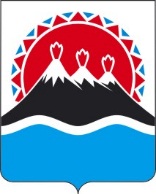 ПРИКАЗЫВАЮ:В соответствии с Федеральным законом от 13.07.2015 № 220-ФЗ «Об организации регулярных перевозок пассажиров и багажа автомобильным транспортом и городским наземным электрическим транспортом в Российской Федерации и о внесении изменений в отдельные законодательные акты Российской Федерации», постановлением Правительства Российской Федерации от 07.03.1995 № 239 «О мерах по упорядочению государственного регулирования цен (тарифов), постановлением Правительства Камчатского края от 30.03.2018 № 133-П «Об утверждении порядка осуществления государственного регулирования цен (тарифов) в транспортном комплексе в Камчатском крае», постановлением Правительства Камчатского края от 19.12.2008 № 424-П «Об утверждении Положения о Региональной службе по тарифам и ценам Камчатского края» и на основании предложения ООО «Дальсервис УК»1. Утвердить и ввести в действие с 01 января 2021 года экономически обоснованный тариф ООО «Дальсервис УК» на перевозку одного пассажира автомобильным транспортом общего пользования в городском сообщении на территории с. Крутоберегово Усть-Камчатского сельского поселения, на 2021 год в размере 47,31 рублей.2. Настоящее постановление вступает в силу через десять дней после дня его официального опубликования и распространяется на правоотношения, возникающие с 01 января 2021 года. РЕГИОНАЛЬНАЯ СЛУЖБАПО ТАРИФАМ И ЦЕНАМ КАМЧАТСКОГО КРАЯ ПРИКАЗ № [Номер документа]г. Петропавловск-Камчатскийот [Дата регистрации]Об утверждении экономически обоснованных тарифов ООО «Дальсервис УК» на перевозку пассажиров автомобильным транспортом общего пользования в городском сообщении на территории с. Крутоберегово Усть-Камчатского сельского поселения, на 2021 год»Врио Руководителя [горизонтальный штамп подписи 1]М.В. Лопатникова